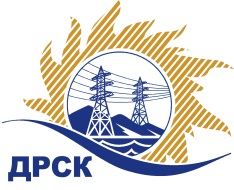 Акционерное Общество«Дальневосточная распределительная сетевая  компания»Протокол  № 175/МР-ВП заседания закупочной комиссии по выбору победителя по открытому электронному запросу цен на право заключения договора поставки:  «Оборудование ВЧ Связи» Закупка 101 раздел 1.2, 2.2.2. ГКПЗ 2016 г.СПОСОБ И ПРЕДМЕТ ЗАКУПКИ: Открытый запрос цен  на право заключения Договора на поставку: «Оборудование ВЧ Связи» Закупка 101Форма проведения заседания: очно-заочная  ПРИСУТСТВОВАЛИ:  члены постоянно действующей Закупочной комиссии АО «ДРСК» 2 уровняВОПРОСЫ, ВЫНОСИМЫЕ НА РАССМОТРЕНИЕ ЗАКУПОЧНОЙ КОМИССИИ: О  рассмотрении результатов оценки заявок Участников.О признании заявок соответствующими условиям Документации о закупкеОб итоговой ранжировке заявокО выборе победителя запроса цен.РЕШИЛИ:По вопросу № 1Признать объем полученной информации достаточным для принятия решения.Принять цены, полученные на процедуре вскрытия конвертов с заявками участников. По вопросу № 2Признать заявки  ООО "ТПК "ЮгТехКомплекс" (344079, Россия, Ростовская обл., г. Ростов-на-Дону, ул. Нансена, д. 87), ЗАО НПП "ЭИС" (620075, г. Екатеринбург, ул. Мамина-Сибиряка, 145)  соответствующими условиям Документации о закупке и принять их к дальнейшему рассмотрению.По вопросу № 3 Утвердить итоговую ранжировку заявок:По вопросу № 4 Признать победителем закупки 101 Оборудование ВЧ Связи участника, занявшего первое место в итоговой ранжировке по степени предпочтительности для заказчика: ООО "ТПК "ЮгТехКомплекс" (344079, Россия, Ростовская обл., г. Ростов-на-Дону, ул. Нансена, д. 87)  на условиях: Цена  350 000,00 руб. цена без учета НДС (413 000,00 руб. с учетом НДС). Срок поставки: по спецификации № 2.1 - до 31.03.2016г., по спецификации № 2.2 – до 28.02.2016г. Условия оплаты: В течение 30   календарных дней после поставки.  Гарантийный срок 36 месяцев. Предложение имеет правовой статус оферты и действует до 15 апреля 2016 г.Ирдуганова И.Н.397-147irduganova-in@drsk.ru Благовещенск  ООС№ 31503025218«29» декабря 2015№Наименование участника и его адресЦена  заявки на участие в запросе цен1ООО "ТПК "ЮгТехКомплекс" (344079, Россия, Ростовская обл., г. Ростов-на-Дону, ул. Нансена, д. 87)Предложение, подано 14.12.2015 в 10:31
Цена: 350 000,00 руб. (цена без НДС)2ЗАО НПП "ЭИС" (620075, г. Екатеринбург, ул. Мамина-Сибиряка, 145)Предложение, подано 14.12.2015 в 10:29
Цена: 353 000,00 руб. (цена без НДС)№Наименование участника и его адресПредмет заявки на участие в запросе цен1 место ООО "ТПК "ЮгТехКомплекс" (344079, Россия, Ростовская обл., г. Ростов-на-Дону, ул. Нансена, д. 87)350 000,00 руб. цена без учета НДС (413 000,00 руб. с учетом НДС)2 местоЗАО НПП "ЭИС" (620075, г. Екатеринбург, ул. Мамина-Сибиряка, 145)353 000,00 руб. цена без учета НДС (416 540,00 руб. с учетом НДС)Ответственный секретарь Закупочной комиссии):Елисеева М.Г.  «___»______2015 г._______________________________